Spoločnosť fyziatrie, balneológie a liečebnej rehabilitácieSlovenská lekárska spoločnosť-----------------------------------------------------------------------------------------------------------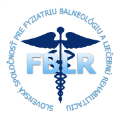 Vážený pánMUDr. Ján Vacek, PhD.vedúci redaktorRehabilitace a fyzikální lékařstvíKlinika rehabilitačního lékařství 3. LF UK a FN KV
Šrobárova 50
100 34 Praha 10
Vážený pán vedúci redaktor,vo Vašom časopise Rehabilitace a fyzikální lékařství 1/27, březen 2020 bol publikovaný článok: Kostka, P.; Žiaková, E.Impendančná terapia v rehabilitácii degeneratívnej choroby chrbtice v kategórii Původní práce.            Slovenská spoločnosť fyziatrie, balneológie a liečebnej rehabilitácie (FBLR) a hlavný odborník Ministerstva zdravotníctva SR pre FBLR  vypracovali na žiadosť MUDr. P. Kostku  ešte 17. januára 2020 odborné stanovisko ku klinickej randomizovanej štúdii pod názvom „Impedančná terapia v rehabilitácii degeneratívnej choroby chrbtice“, v ktorom autora  upozornili na závažné nedostatky jeho práce. Osobitne ide o absenciu presnej charakteristiky parametrov Špecifického elektroliečebného impulzu, bez ktorej považujeme za vedecky neadekvátne žiadať o publikovanie danej práce.  Používaný generátor 7. generácie nie je presne špecifikovaný a definovaný. V liečbe pacientov sa môžu používať prístroje, ktoré prešli schvaľovacím konaním na Štátnom ústave pre kontrolu liečiv (ŠÚKL),  čo v práci nie je uvedené.  Etické schválenie biomedicínskej štúdie v roku 2012 menované pracovisko vylučuje.  Pri kombinácii SEI so suchou ihlou nemajú autori vylúčený  vplyv liečebného efektu obstreku suchou ihlou. Metódy na hodnotenie účinnosti aplikovaného elektroliečebného postupu považujeme za nedostatočné. Autori nezvolili žiadnu škálu na hodnotenie disability, čo je pre hodnotenie výstupu podobnej štúdie veľmi významné. Neuvádzajú žiadne výsledky vyšetrenia pohybového aparátu až na “kĺbový rozsah” a ani výsledky, ktoré uvádzajú nepatria do hodnotiacej škály, ktorá je používaná v odbore FBLR. Myšlienka možnej indukcie rastu medzistavcovej platničky vplyvom fyzikálnej liečby je dlhodobo diskutovaná a predstavuje v súčasnom období stále veľkú výzvu. Ovplyvňovanie degeneratívnych procesov v oblasti medzistavcových platničiek a ich objektivizácia však musí byť komplexná a jasne definovaná.  Napriek uvedeným faktom došlo k opakovanej publikácii tejto práce. Podobný článok autorov Kostka P. a Žiaková E. bol uverejnený v Bratislavských lekárskych listoch (BLL) s názvom  CLINICAL STUDY Impedance therapy in rehabilitation of degenerative disc disease. Bratislava Medical Journal 2020; 121.2: 137-142, ide prakticky o identický článok, s minimálnymi zmenami v texte avšak s identickými štatistickými výstupmi. Šéfredaktor časopisu sa vyjadril, že o zámere publikovať výsledky do ďalšieho časopisu nevedel. Doc. MUDr. Karol Hornáček, PhD. v.r.                   Prezident SS FBLR                                                      		